                       Załącznik nr 2do kierunkowego Regulaminu praktyk studenckich ANS im. J.A. Komeńskiego w Lesznie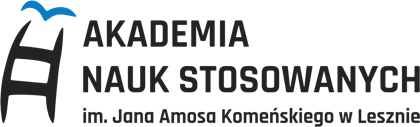       DZIENNIK PRAKTYKI ZAWODOWEJ                           Instytut GospodarkiImię i nazwisko studenta:  ………………………………………………...Nr albumu ……………Kierunek studiów: EkonomiaStudia:  I stopniaRok studiów:  drugi     Semestr:  czwartyTryb: stacjonarne / niestacjonarneRok akademicki: 20…../20.…..Miejsce odbywania praktyki:………………………………………………………………                                                                              (Nazwa instytucji – zakładu pracy – pieczątka)PROGRAM PRAKTYKI *Rodzaj praktyki.Czas trwania.Miejsce/a praktyki.Cele praktyki.Zakres programowy praktyki.Zasady zaliczenia praktyki.* Szczegółowo przebieg praktyki określa kierunkowy Regulamin praktyk, karty opisu praktyk (sylabusy) oraz harmonogram praktyk:  https://ig.ansleszno.pl/DZIENNIK PRAKTYKI ZAWODOWEJ……………………………………………..……………..                           (Miejsce praktyki)…………………………………………… ( Podpis i pieczęć zakładowego opiekuna praktyk)DZIENNIK PRAKTYKI ZAWODOWEJ……………………………………………..……………..                           (Miejsce praktyki)…………………………………………… ( Podpis i pieczęć zakładowego opiekuna praktyk)DZIENNIK PRAKTYKI ZAWODOWEJ……………………………………………..……………..                           (Miejsce praktyki)…………………………………………… ( Podpis i pieczęć zakładowego opiekuna praktyk)DZIENNIK PRAKTYKI ZAWODOWEJ……………………………………………..……………..                           (Miejsce praktyki)…………………………………………… ( Podpis i pieczęć zakładowego opiekuna praktyk)DZIENNIK PRAKTYKI ZAWODOWEJ……………………………………………..……………..                           (Miejsce praktyki)…………………………………………… ( Podpis i pieczęć zakładowego opiekuna praktyk)DZIENNIK PRAKTYKI ZAWODOWEJ……………………………………………..……………..                           (Miejsce praktyki)…………………………………………… ( Podpis i pieczęć zakładowego opiekuna praktyk)DZIENNIK PRAKTYKI ZAWODOWEJ……………………………………………..……………..                           (Miejsce praktyki)…………………………………………… ( Podpis i pieczęć zakładowego opiekuna praktyk)DZIENNIK PRAKTYKI ZAWODOWEJ……………………………………………..……………..                           (Miejsce praktyki)…………………………………………… ( Podpis i pieczęć zakładowego opiekuna praktyk)SPRAWOZDANIE STUDENTA Z PRAKTYKI ZAWODOWEJ (Wypełnia student)odbytej w  ..………………………….……………………………………………..…………………….     
Liczba odbytych dni praktyk   ……….…         Liczba zrealizowanych godzin praktyk  ……………….I. CHARAKTERYSTYKA MIEJSCA ODBYWANIA PRAKTYKI1. Opis struktury organizacyjnej, stanowisk pracy, formy prawnej……………………………………........................................................................................................................................................................................................................................................................................................................................................................................................................................................................................................................................................................................................................................................................................................................................................................................................................................................................................................................................................................................................................................................................................................................................................................................................................................................................................................................................................................................................................................................................................................................................................................................................................................................................................................... 2. Metody zarządzania zasobami ludzkimi w zakładzie pracy / instytucji…………………….……………………….................................................................................................................................................................................................................................................................................................................................................................................................................................................................................................................................................................................................................................................................................................................................................................................................................................................................................................................................................................................................................................................................................................................................................................................................................................................................................................................................................................3. Opis sposobu prowadzenia analizy finansowej w zakładzie pracy / instytucji………………………..…………………………………………………………………………………………………………………………………………………………………………………………………………………………………………………………………………………………………………………………………………………………………………………………………………………………………………………………………………………………………………………………………………………………………………………………………………………………………………………………………………………………………………………………………………………………………………………………………………………………………………………………………………………………………………II. OPIS I ANALIZA ZREALIZOWANYCH ZADAŃ  -  MINI  ZADAŃ(Student opisuje wykonane w trakcie praktyki dwa zadania z katalogu mini zadań i w odniesieniu 
do zapisów w dzienniku praktyki zawodowej)1. Rodzaj zadania: ……………..…………………………………………………………………………Opis zadania: ..……………………...…………………………………………………………………….     ………………………………………………………………………………………………………………………………………………………………………………………………………………………………………………………………………………………………………………………………………………………………………………………………………………………………………………………………………………………………………………………………………………………………………………………………………………………………………………………………………………………………………………………………………………………………………………………………………………………………………………………………………………………………………………………………………………………………………………………………………………………………………………………………………………………………………………………………………………………………………………………………………………………………………………………………………………………………………………………………………………………………2. Rodzaj zadania: ……………..…………………………………………………………………………Opis zadania: ..…………………………………………...……………………………………………….     …………………………………………………………………………………………………………………………………………………………………………………………………………………………………………………………………………………………………………………………………………………………………………………………………………………………………………………………………………………………………………………………………………………………………………………………………………………………………………………………………………………………………………………………………………………………………………………………………………………………………………………………………………………………………………………………………………………………………………………………………………………………………………………………………………………………………………………………………………………………………………………………………………………………………………………………………………………………………………………………………………………………………………………………………………………………………………………………………………………………………………………………………………………………………………………………
III. WIEDZA I UMIEJĘTNOŚCI UZYSKANE W TRAKCIE PRAKTYKI(Samoocena w zakresie nabytych kompetencji oraz osiągniętych efektów uczenia się)……………………………………………………………………………………………………………………………………………………………………………………………………………………………………………………………………………………………………………………………………………………………………………………………………………………………………………………………………………………………………………………………………………………………………………………………………………………………………………………………………………………………………………………………………………………………………………………………………………………………………………………………………………………………………………………………………………………………………………………………………………………………………………………………………………………………………………………………………………………………………………………………………………………………………………………………………………………………………………………………………………………………………………………………………………………………………………………………………………………………………………………………………………………………………………………………………………………………………………………………………………………………………....                                                                                                              ……………………………….(Data i podpis studenta)Imię i nazwisko studenta: ………………………………………….………..OCENA ZAKŁADOWEGO OPIEKUNA PRAKTYK(Wypełnia zakładowy opiekun praktyk)……………………………………………………………………………………………………………………………………………………………………………………………………………………………………………………………………………………………………………………………………………………………………………………………………………………………………………………Ocena za praktykę zawodową (Z)                                     ………………………………………
                                                                                                         (Ocena w skali od 2 do 5)                 ……………………………………………………………….         (Data i podpis zakładowego opiekuna praktyk)PROTOKÓŁ ZALICZENIA PRAKTYKI ZAWODOWEJ(Wypełnia uczelniany opiekun praktyk)Realizacja praktyki zawodowej (terminowość, dokumentacja, sprawozdanie z praktyki):Ocena za realizację praktyki U  ……………………………..                                                                  (Ocena w skali od 2 do 5)                 Zadania do samodzielnej realizacji:Łączna ocena za mini zadania zawodowe (średnia arytmetyczna ocen cząstkowych) – S    ………PROTOKÓŁ ZALICZENIA PRAKTYKI ZAWODOWEJ(Wypełnia uczelniany opiekun praktyk)Student/ka zrealizował/a ………… godzin praktyki zawodowej zgodnie z treściami uczenia się sformułowanymi w karcie opisu przedmiotu dla danego etapu praktyki, wykonał/a zadania samodzielne i zrealizował/a wyżej wymienione efekty uczenia się.OCENA KOŃCOWA ZA PRAKTYKĘ ZAWODOWĄ:0,45 x Z + 0,3 x S + 0,25 x U =  …………                                                                                         ……………..………………..……………….               (Data i podpis uczelnianego opiekuna praktyk) DzieńDataGodziny praktykiod – do / liczba godzin pracyOpis zrealizowanych zadań12345DzieńDataGodziny praktykiod – do / liczba godzin pracyOpis zrealizowanych zadań678910DzieńDataGodziny praktykiod – do / liczba godzin pracyOpis zrealizowanych zadań1112131415DzieńDataGodziny praktykiod – do / liczba godzin pracyOpis zrealizowanych zadań1617181920DzieńDataGodziny praktykiod – do / liczba godzin pracyOpis zrealizowanych zadań2122232425DzieńDataGodziny praktykiod – do / liczba godzin pracyOpis zrealizowanych zadań2627282930DzieńDataGodziny praktykiod – do / liczba godzin pracyOpis zrealizowanych zadań3132333435DzieńDataGodziny praktykiod – do / liczba godzin pracyOpis zrealizowanych zadań3637383940Nazwa instytucji (zakładu pracy), 
w której student odbył praktykęOkres / liczba dni12Rodzaj zadaniaOceny cząstkowe  (ocena w skali od 2 do 5)12Symbole efektów uczeniaEfekty uczeniaRealizacja efektuW_PRAK_01Posiada wiedzę w zakresie karty opisu przedmiotu (cele i efekty uczenia się) oraz zasad bezpieczeństwa i higieny pracy 
w odniesieniu do przedmiotuTAK / NIEW_PRAK_02Zna system organizacyjny przedsiębiorstwa, strukturę organizacyjną i rodzaje stanowisk pracyTAK / NIEW_PRAK_03Wie, jakie są zadania na stanowiskach pracy 
w jednostkach organizacyjnych i potrafi opisać działalność przedsiębiorstwa (instytucji) w różnych obszarach jego funkcjonowaniaTAK / NIEW_PRAK_04Zna dokumenty wykorzystywane w pracach na danych stanowiskach i wie jak je sporządzić, sprawdzić oraz zna procedury przepływu dokumentacji TAK / NIEW_PRAK_05Zna podstawowe zagadnienia z zakresu finansów przedsiębiorstw (instytucji) i potrafi sporządzić analizę finansową firmy oraz projektów inwestycyjnychTAK / NIEW_PRAK_06Potrafi pozyskiwać i analizować dane oraz wyciągać wnioski niezbędne do wykonywania zadań praktycznychTAK / NIEW_PRAK _07Potrafi stosować w praktyce wiedzę z zakresu metod zarządzania zasobami ludzkimi z uwzględnieniem ich prawnego i etycznego aspektuTAK / NIEW_PRAK _08W oparciu o kontakty z pracownikami przedsiębiorstwa (instytucji) podnosi swoje kompetencje zawodowe (praktyczne umiejętności oraz wiedzę) w zakresie obsługi urządzeń biurowych, programów komputerowych TAK / NIEW_PRAK _09Rozumie potrzebę ciągłego pogłębiania wiedzy, chętnie podejmuje się realizacji nowych wyzwań i jest przy tym świadomy odpowiedzialności za pracę własną i zespołowąTAK / NIE